							بسمه تعالی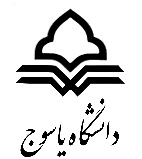 خلاصه طرح درسعنوان درس: ریاض 2 مهندسیدانشکده: فنی و مهندسیگروه آموزشی:  تمام گروههای مهندسیگروه آموزشی:  تمام گروههای مهندسیمدرس: علی طاهری فرتعداد واحد: 3نوع واحد:  نظری     عملینوع واحد:  نظری     عملیدرس پیشنیاز: ریاضی 1رشته:مقطع تحصیلی: کارشناسیمقطع تحصیلی: کارشناسیسال تحصیلی:1403سال تصویب سرفصل در شورای برنامه‌ریزی وزارت: 1401سال تصویب سرفصل در شورای برنامه‌ریزی وزارت: 1401تاریخ تأیید طرح درس در گروه:تاریخ تأیید طرح درس در گروه:م ضًع شمارٌ فتَفتٍ دستگاٌ َای اعذاد )طثیعی، درست، گًیا، حقیقی، مختلط(  1فضا ي ساختار آن )سىجٍ /متریک، ترتیة، اصًل تمامیت(  1تًاتع حقیقی مقذار از یک متغیر حقیقی  3پیًستگی تًاتع  0مفاهیم حد 5دوثالٍ َا ي سری َای عذدی   6آزمًًن میاوترم  7مشتق ي پادمشتق  8دیفراوسیل  9اوتگرال گیری از تًاتع  14حساب دیفراوسیل ي اوتگرال  11قضیٍ َای مقذار میاوگیه  11قضیٍ َای پر کارترد  13قضیٍ اساسی حساب دیفراوسیل ي اوتگرال  10کارترد َای قضیٍ اساسی حساب دیفراوسیل ي اوتگرال  15جمع تىذی  16